Jonge paarden: Novilla 2020Proef 2Rijbaan 20 x 60 m, Lichtrijden of doorzitten, paarden van 4-6 jaar, Alleen trens toegestaan, Sporen en zweep toegestaan.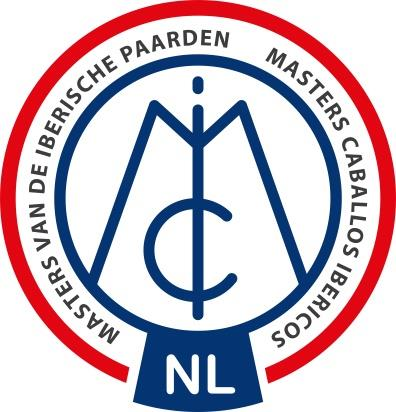 Scoren worden alleen toegekend in resultatenformulier, dus niet per onderdeel.MCI Proeven 2020, MCI-NLTotaal aantal punten te behalen: 100MCI Proeven 2020, MCI-NL1.A-XXBinnenkomen in arbeidsdrafHalthouden en groeten2.CVoorwaarts arbeidsdrafLinkerhand3.SVolte 12 meter links4.EBAfwendenRechterhand5.PVolte 12 meter rechts6.KI CWijken voor het linkerbeen richting X & IRechtuitRechterhand7.M-X-K KVan hand veranderen in middendrafArbeidsdraf8.F I CWijken voor het rechterbeen richting X & I RechtuitLinkerhand9.HOvergang arbeidsstap10.S-FFVan hand veranderen in uitgestrekte stapVerzamelde stap11.A-KTussenArbeidsgalop rechts aanspringen12.E-B-EVoor EGrote volt, daarbijTussen B-E 4 passen de teugels naar voren brengen(überstreichen)Teugels op maat maken13.M-X-FGebroken lijn14.VV-X-R ROvergang arbeidsdrafVan hand veranderenArbeidsgalop links aanspringen15.H-X-KGebroken lijn16.AOvergang arbeidsdraf17.F-X-HVan hand veranderen in middendraf18.H-C-M-RBeoordeling: arbeidsdraf19.R-IHalve volte halve baan20.GHalthouden en groetenAlgemene scorenScore teltx:1.Draf (Ritme, ruimte, natuurlijk impuls)22.Stap (Ritme, activiteit, ontspanning en bodemruimte)23.Galop (Ritme, balans en cadans)24.Way of going (souplesse, contact, recht gerichtheid en zelfgedragenheid)25.Algemene indruk (potentie als dressuurpaard, niveau van training aTijdens de oefeningen van de test)2Strafpunten1ste fout-     0,5%2de fout-     1,0%3de foutDiskwalificatieTijdfout-     0,2%